Publicado en Ciudad de México el 22/04/2021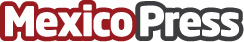 La inminente digitalización del sector educativo en MéxicoDe acuerdo con José Ángel Flores, Director Vertical Educación de NEORIS, la operación actual de las instituciones educativas depende en gran medida en la velocidad de adopción de una estrategia de transformación digital en su día a díaDatos de contacto:Norma Aparicio55 5511 7960Nota de prensa publicada en: https://www.mexicopress.com.mx/la-inminente-digitalizacion-del-sector Categorías: Nacional Educación E-Commerce Digital http://www.mexicopress.com.mx